Meeting Minutes from September 13, 2023Lucky Beach Bar & Kitchen - HHIMembers in Attendance -  43Time:  6:00 p.m.Our meeting was called to order by our Club President,Al WologoFIRST ORDER OF BUSINESS:New Members - WELCOME!!!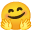 Brian & Amber Gitzen  -  2014 Blue CoupeTim & Cindy Koester    -  2014 Silver CoupeJohn & Janet Manfre    -  2008 Black CoupeNed & Sally Nielsen      -  2023 Red CoupeTREASURYClub Treasurer, Will Meacham spoke.Amount in our Treasury is:  $3,443.00Amounts will increase as “yearly dues” and “Christmas Party” fees are collected.SPECIAL EVENTS ATTENDEDWoodward Dream Cruise, held in Detroit, Michigan Attending this Venue was:Marv & Patty DeGrawPaul Walk & Ann SchaefferAl & Laurie WologoCarlisle, PA. - Corvettes of CarlisleEntries- 3,000, possibly 5,000 cars totalParade - 500 cars participating The “New” Hybrid E-Ray Car was “Featured” which combinesElectric Motor in the front and Gas Engine in the rear.NEW SHIRTS - Possibility of purchasing NEW Club   Shirts. -  popular Club Color choice… “BLUE”   Will be discussed at future meetingsUPDATED NEWS:ROSE HILL’S restaurant has reopened…it’s now calledLULU’S OF ROSE HILL…Hopefully this will be our new club meeting place, when we have Club Meetings,“Off Island.”Club Christmas Party - Place:  LuLu’s of Rose HillDate:   TUESDAY, December 12, 2023Time:   Cocktail hour 5:30-6:30 p.m.  Dinner - 6:30 p.m.Menu:  Buffet  (detailed menu will follow)Price:  $60.00 per person total            $40.00 per Club Member            $20.00 Club Donation, per personMore detail will follow, with FULL MENU!!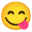 including “Venetian” Hour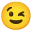 OCTOBER’S CLUB MEETING WILL BE   WEDNESDAY, OCTOBER 8th - 5:00 p.m.LULU’S OF ROSE HILLAfter we met with the Chef/Owner Scott and his wife,Jennifer, we will be “TRYING” a pre-selected menu atthis meeting.  $30.00 per person…tip and taxes AREINCLUDED!!Menu:  Soup or a choice of two different salads             4 - Menu choices (chicken, beef, pasta or fish)             Dessert             2 soft drinks or iced tea, per personAlcoholic beverages are available and paid by the Individual member.Please RSVP to me   -     mamalavac@aol.comif you plan on attending this meeting, so I can giveRose Hill, an approximate member count.  Thanks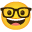 Again, I would like to add again, this is just a ONE TIMEmenu…if our members don’t care for the $30.00 “all in”price, we can change it back to a “regular menu.”As always, we love feedback from our members!!!UPCOMING EVENTS: Monday, September 25th is the Ladies Luncheon, at PortRoyal Dining Room - 11:45 a.m., set up by our own Patti Soltys…$22.00 per personPlease contact Patti if you would like to attend…always a funtime.Saturday, October 7th, Cheryl Schattall has planned a cruise and lunch outing to Zum Rosenhof German Restaurant and Grocery in Hinesville, GA. to Celebrate Oktoberfest with friends and enjoy authentic German Food. We will leave Okatie Food Lion at 12:30pm in order to arrive for our 2:00pm reservation.  Seating is limited to 30 so first come first serve to Cheryl at pacecar2007@gmail.com.  Cheryl passed out the flyer at the September Club meeting and it was also emailed to the club.Saturday, October 21st, Bert has invited all Club Membersto join him and Maggie in Margaritaville…Dinner can be purchased at the restaurant, if you choose,and music & dancing, starts at 7:00 p.m.All are welcome!! You need to contact Bert for gate access.Sunday, October 22nd - Brunch at Jane’s Bistro - Shelter Cove…11:00 a.m.Ann Schaeffer is setting this up…so far 45 membershave RSVP’D…call Ann and see if there is additionalspace available.  843-615-5277UPCOMING CAR CRUISE-IN’S2nd Saturday - Sea Turtle Shopping Plaza3rd Saturday - Cars & Coffee - CollegeSun City Car Cruise - Dunkin Donuts - October50/50 RAFFLEOur 50/50 Raffle - $122.00The WINNER of $61.00 was Party PattyCONGRATULATIONS!!!OCTOBER’S UPCOMING MEETING (Wednesday,10/11) GUEST SPEAKERBrian, owner of Summer Breeze Ceramic Coating & MobileDetailing, will speak about “detailing” our cars, inside and out.Our member, Joe Passiment, recommends this company highly.ADDED NOTE:  Club Election of ALL Officers is coming up inNovember….Since our President & Vice President arestepping down, please CONSIDER filling these positions. We are happy to discuss each position description with all interested members.We can’t let this Club dissipate, because no one wants to“Step up.”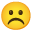 Lastly, thank you one and all…until next month.Judy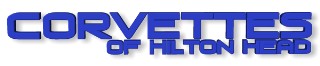 